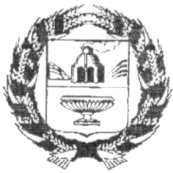 АДМИНИСТРАЦИЯ ЗАРИНСКОГО РАЙОНА АЛТАЙСКОГО КРАЯП О С Т А Н О В Л Е Н И Ег. ЗаринскВ соответствии с Градостроительным кодексом Российской Федерации, Федеральным законом от 06.10.2003 № 131-ФЗ «Об общих принципах организации местного самоуправления в Российской Федерации», Законом Алтайского края  от 09.12.2009 № 120-ЗС «О градостроительной деятельности на территории Алтайского края», Уставом муниципального образования Заринский район Алтайского края,  Администрация районаП О С Т А Н О В Л Я Е Т:1. Утвердить Положение о составе, порядке подготовки документов территориального планирования муниципального образования Заринский район Алтайского края, о порядке подготовки изменений и внесения их в такие документы (прилагается). 2. Обнародовать настоящее постановление на официальном сайте Администрации Заринского района.3. Настоящее Постановление вступает в силу со дня его официального опубликования.4. Контроль за исполнением настоящего постановления оставляю за собой.                                                                                            Приложение                                                                                             к постановлению Администрации                                                                                             Заринского района Алтайского края                                                                                            от__________________№________Положение о составе, порядке подготовки документов территориального планирования муниципального образования Заринский район Алтайского края, о порядке подготовки изменений и внесения их в такие документыI. Общие положения  1.1. Положение о составе, порядке подготовки документов территориального планирования Заринского района Алтайского края, порядке внесения в них изменений (далее - Положение) определяет состав документов территориального планирования на территории Заринского района Алтайского края (схемы территориального планирования муниципального района и генеральных планов сельских поселений, входящих в состав муниципального района), уполномоченные органы, ответственные за их разработку, порядок принятия решений о подготовке документов территориального планирования, их опубликования и утверждения, порядок подготовки изменений и внесения их в документы территориального планирования.   1.2. Территориальное планирование Заринского района Алтайского края (далее - территориальное планирование) - это планирование развития территорий, входящих в состав Заринского района Алтайского края, в том числе для установления функциональных зон, определения планируемого размещения объектов федерального значения, объектов регионального значения, объектов местного значения.1.3. Уполномоченным органом по организации подготовки проектов документов территориального планирования Заринского района Алтайского края и внесения изменений в них является комитет по делам ЖКХ, строительства и архитектуры Администрации Заринского района Алтайского края (далее - уполномоченный орган).II. Состав документов территориального планированияЗаринского района Алтайского края2.1. Документами территориального планирования муниципальных образований Заринского района Алтайского края (далее – документы территориального планирования, градостроительная документация) являются: схема территориального планирования муниципального образования Заринский район Алтайского края (далее - схема территориального планирования) и генеральные планы сельских поселений, входящих в состав Заринского района Алтайского края (далее - генеральный план).   2.2. Содержание схемы территориального планирования определяется в соответствии со статьей 19 Градостроительного кодекса Российской Федерации.       2.3. Содержание генерального плана определяется в соответствии со статьей 23 Градостроительного кодекса Российской Федерации.III. Общие требования к оформлению документовтерриториального планирования МО Заринский район Алтайского края3.1. Требования к описанию и отображению в документах территориального планирования объектов местного значения установлены федеральным органом исполнительной власти, осуществляющим функции по выработке государственной политики и нормативно-правовому регулированию в сфере строительства, архитектуры и градостроительства. 3.2. Разработчик документов территориального планирования имеет право вносить заказчику предложения по составу обосновывающих и графических материалов с учетом особенностей объекта градостроительного планирования и застройки, а также применять различные способы и технологии изготовления документации, включая компьютерную и множительную технику в рамках технического задания.3.3. В обосновывающих материалах, положениях о территориальном планировании, других градостроительных материалах указываются:- наименование разработчика, в соответствии с его Уставом (Положением);- полное наименование документов территориального планирования, год и месяц его разработки;- состав авторского коллектива и ответственных исполнителей в целом и по отдельным разделам, содержание, перечень графических и текстовых материалов, перечень прилагаемых материалов, включая техническое задание, материалы рассмотрения и согласования.3.4. Пояснительные записки, материалы по обоснованию, положения и карты генерального плана подписываются руководителями подрядных организаций, разработчиками документов территориального планирования и авторами. Остальные чертежи и схемы подписываются в порядке, установленном разработчиком.3.5. При разработке документов территориального планирования с применением компьютерных технологий, передаваемые заказчику материалы должны содержать графические и текстовые материалы в одном из общепринятых форматов передачи данных и сопровождаться пояснительной запиской, содержащей структуру и состав данных (классификатор).3.6. Передача материалов документов территориального планирования в электронном виде должна производиться с соблюдением требований по защите сведений с соответствующим грифом секретности при необходимости.3.7. В процессе выполнения работ разработчиком могут использоваться различные способы компьютерного моделирования градостроительных решений. Результаты моделирования и использованные алгоритмы могут передаваться заказчику по дополнительному соглашению.3.8. Дубликаты подлинников карт градостроительной документации выполняются после утверждения градостроительной документации в установленном порядке.3.9. Материалы обоснований градостроительных решений, аналитические, статистические и иные информационные материалы могут оформляться в виде отдельных приложений.3.10. Подготовка генерального плана сельских поселений может осуществляться применительно к отдельным населённым пунктам, входящим в состав поселений, с последующим внесением изменений в генеральные планы сельских поселений, относящихся к другим частям территорий поселения. Подготовка генеральных планов и внесение в генеральные планы изменений в части установления или изменения границы населенного пункта также могут осуществляться применительно к отдельным населенным пунктам, входящих в состав сельских поселений.3.11. Документы территориального планирования могут быть оформлены в составе нескольких книг (томов) текстовых материалов, альбомов графических материалов, карт на бумажном и электронном носителе.3.12. Обязательны к формированию в отдельные книги (тома):- положения о территориальном планировании;- обосновывающие материалы.3.13. Могут быть выделены в отдельные книги (тома):- мероприятия по предупреждению чрезвычайных ситуаций;- каталог компьютерной версии проекта;- иные материалы.3.14. Для карт необходимо применять общепринятые масштабы 1:10 000, 1:15 000, 1:20 000, 1:25000,1:50000. Максимально мелкий масштаб не менее 1:50000.3.15. Количество экземпляров на бумажном носителе определяет Заказчик.3.16. Обязательна электронная версия проекта.IV. Полномочия органов местного самоуправления и ихдолжностных лиц4.1. Заринский Совет народных депутатов:    1) утверждает схему территориального планирования МО Заринский район Алтайского края;2) утверждает генеральные планы сельских поселений, входящих в состав Заринского района Алтайского края;3) утверждает изменения в документы территориального планирования и их актуализированные редакции.    4.2. Глава Заринского района Алтайского края:    1) принимает решение о подготовке проектов документов территориального планирования, а также о внесении изменений в документы территориального планирования Заринского района Алтайского края;2) назначает публичные слушания по проектам генеральных планов;3) принимает решение о создании согласительной комиссии в случае поступления от одного или нескольких органов заключений, содержащих положения о несогласии с проектом документов территориального планирования с обоснованием принятых решений;4) направляет согласованные проекты документов территориального планирования в Заринский Совет народных депутатов на утверждение. 4.3. Администрация Заринского района Алтайского края:1) является заказчиком выполнения работ по подготовке документов территориального планирования Заринского района Алтайского края и сельских поселений и внесения в них изменений;2) утверждает задание на разработку проектов документов территориального планирования и внесения изменений в них;3) осуществляет финансирование выполнения работ по подготовке документов территориального планирования Заринского района Алтайского края;4) осуществляет процедуру определения поставщика работ по подготовке документов (проектов документов) территориального планирования в соответствии с законодательством о контрактной системе в сфере закупок (далее - определение поставщика работ);5) осуществляет размещение в печатных и электронных средствах массовой информации необходимую информацию о процедурах подготовки проектов территориального планирования.4.4. Уполномоченный орган:1) осуществляет подготовку материалов для определения поставщика (в том числе технического задания) и передает в отраслевые (функциональные) органы Администрации Заринского района Алтайского края, уполномоченные на проведение процедур в сфере закупок по определению поставщика работ;2) в случае подготовки генеральных планов сельских поселений, внесения изменений в них, уведомляет о подготовке таких проектов и взаимодействует в процессе разработки документов в рабочем режиме с органами местного самоуправления сельских поселений;3) осуществляет непосредственное взаимодействие с подрядной организацией, разрабатывающей проект документа территориального планирования;4) осуществляет организацию всех процедур при подготовке проектов документов территориального планирования и внесения изменений в них в соответствии с законодательством (кроме процедуры определения поставщика работ);5) осуществляет взаимодействие с органами исполнительной власти Алтайского края и другими органами местного самоуправления Заринского района Алтайского края и сельскими поселениями в случае совместной подготовки проектов документов территориального планирования;6) организует согласование проектов документов территориального планирования в соответствии с законодательством РФ, в том числе с использованием сайта Федеральной государственной информационной системы территориального планирования РФ (ФГИС ТП РФ);7) обеспечивает доступ к проектам документов территориального планирования и материалам по обоснованию таких проектов, также к утвержденным документам территориального планирования, в том числе с использованием сайта Федеральной государственной информационной системы территориального планирования РФ (ФГИС ТП РФ);8) размещает утвержденную документацию территориального планирования в информационной системе градостроительной деятельности Заринского района Алтайского края;9) принимает заявления и предложения о внесении изменений в документы территориального планирования;10) составляет перечень вопросов для внесения изменений в документы территориального планирования Заринского  района Алтайского края;11) направляет утвержденный документ территориального планирования в орган кадастрового учета в соответствии с установленным законодательством о регистрации прав порядком.V. Порядок подготовки документа территориальногопланирования Заринского района Алтайского края и его утверждения5.1. Подготовка документа территориального планирования Заринскогорайона включает в себя следующие этапы:5.1.1. Принятие решения о подготовке проекта документа территориального планирования.5.1.2. Выполнение работ по подготовке проекта документа территориального планирования.5.1.3. Подготовка технического задания на подготовку проекта документа территориального планирования.5.1.4. Обеспечение подготовки проекта документа территориального планирования.5.1.5. Обеспечение доступа к проекту документа территориального планирования.5.1.6. Рассмотрение проекта документа территориального планирования территории Заринского района Алтайского края на публичных (общественных) слушаниях.5.1.7. Согласование проекта документа территориального планирования Заринского района Алтайского края.5.1.8. Принятие решения главы Заринского района Алтайского края о направлении проекта документа территориального планирования для утверждения.5.1.9. Утверждение (отклонение) проекта документа территориального планирования и обеспечение доступа к утверждённым материалам.5.1.10. Направление материалов утверждённого документа территориального планирования в уполномоченный орган на ведение информационной системы обеспечения градостроительной деятельности.5.1.11. Направление сведений в Единый государственный реестр недвижимости (ЕГРН).5.2. Принятие решения о подготовке проекта документатерриториального планирования Заринского района Алтайского края 5.2.1. Уполномоченным органом анализируется необходимость подготовки нового документа территориального планирования и готовится проект постановления Администрации Заринского района Алтайского края о принятии решения о подготовке проекта документа территориального планирования.5.2.2. Определяются источники финансирования подготовки проекта документа территориального планирования.5.2.3. Определяется возможность привлечения подрядчика в соответствии с законодательством о контрактной системе в сфере закупок или подготовка проекта самостоятельно уполномоченным органом Администрации Заринского района Алтайского края, с привлечением других структурных подразделений Администрации Заринского района Алтайского края5.2.4. При принятии решения о подготовке проекта генерального плана сельского поселения дополнительно определяются:- населенные пункты, входящие в состав поселения, применительно к которым будет осуществляться подготовка генерального плана с последующим внесением изменений, относящихся к другим частям территорий поселения, в части установления или изменения границы населенных пунктов;- объем работ по подготовке проекта генерального плана сельского поселения:1) объем работ по сбору исходных данных для подготовки проекта генерального плана;2) содержание генерального плана, формата материалов для согласования и формата материала, сдаваемых в составе проекта.5.2.5. Решение о подготовке проекта документа территориального планирования оформляется постановлением Администрации Заринского района Алтайского края. В случае принятие решения о подготовке генерального плана сельского поселения оно должно содержать положения о принятых решениях указанных в разделе 5.1. настоящего положения.5.2.6. Решение об утверждении документа территориального планирования подлежит обнародованию в порядке, установленном для официального обнародования муниципальных правовых актов, иной официальной информации и размещению на официальном сайте Администрации Заринского района Алтайского края5.3. Выполнение работ по подготовке проекта документатерриториального планирования Заринского района Алтайского края5.3.1. Работы по подготовке проекта документа территориального планирования могут быть выполнены самостоятельно уполномоченным органом, с привлечением других подразделений администрации, или с привлечением подрядчика.5.3.2. Определение подрядчика по подготовке проекта документа территориального планирования осуществляется в соответствии с законодательством о контрактной системе в сфере закупок РФ.5.4. Подготовка технического задания на подготовку проектадокумента территориального планирования Заринского района Алтайского края5.4.1. Техническое задание утверждается как самостоятельный документ.5.4.2. Техническое задание готовится уполномоченным органом.5.5. Обеспечение подготовки проекта документатерриториального планирования Заринского района Алтайского края5.5.1. Муниципальный контракт на разработку проекта документа территориального планирования заключается в порядке, установленном гражданским законодательством и законодательством о контрактной системе в сфере закупок РФ. Обязательным приложением к контракту является техническое задание. Смета (соглашение о стоимости работ), календарный план выполнения работ и другие приложения к муниципальному контракту также могут быть приложениями, как к контракту, так и к техническому заданию.5.5.2. Содержание проекта документа территориального планирования, формат сдаваемых материалов, количество экземпляров в процессе подготовки может быть уточнено в процессе подготовки документации по согласованию между заказчиком и подрядчиком, о чем необходимо указать в техническом задании, определив также процедуру уточнения.5.5.3. Обеспечение административных процедур по подготовке проекта документа территориального планирования возлагается на Администрацию Заринского района Алтайского края в лице уполномоченного органа.5.5.4. Финансирование работ по подготовке проекта документа территориального планирования осуществляется в пределах лимитов бюджетных обязательств, предусматривающего финансирование работ по подготовке проектов документов территориального планирования за счет бюджетных источников в соответствии с требованиями бюджетного законодательства.5.5.5. Возможна подготовка материалов обоснования проекта документа (части документа) территориального планирования, утверждаемой части или материалов обоснования по внесению изменений в документ территориального планирования иными заинтересованными лицами, в том числе для создания объектов местного значения, за свой счёт.5.6. Обеспечение доступа к проекту документа территориального планирования Заринского района Алтайского края5.6.1. Уполномоченный орган обязан обеспечить доступ к проекту документа территориального планирования Заринского района Алтайского края и материалам по обоснованию такого проекта в информационной системе территориального планирования ФГИС ТП с использованием официального сайта в сети «Интернет» не менее, чем за три месяца до их утверждения.5.6.2. Уполномоченный орган уведомляет в электронной форме и (или) посредством почтового отправления органы государственной власти и органы местного самоуправления в соответствии с Градостроительным кодексом РФ об обеспечении доступа к проекту и материалам по обоснованию проекта в трёхдневный срок со дня обеспечения данного доступа.5.6.3. Организацией реализации пунктов 1 и 2 настоящего раздела занимается уполномоченный орган.5.7. Рассмотрение проекта документа территориальногопланирования Заринского района Алтайского края на публичныхслушаниях5.7.1. Проекты генеральных планов сельских поселений до их утверждения подлежат рассмотрению на публичных слушаниях.5.7.2. Порядок организации и проведения публичных слушаний определяется в соответствии с Положением «О проведении публичных слушаний» по проектам генеральных планов, проектам правил землепользования и застройки, проектам планировки территории, проектам межевания территории, проектам решений о предоставлении разрешения на условно разрешенный вид использования земельного участка или объекта капитального строительства, проектам решений о предоставлении разрешения на отклонение от предельных параметров разрешенного строительства, реконструкции объектов капитального строительства на территории сельских поселений Заринского района Алтайского края утвержденным Решением Заринского Совета народных депутатов Алтайского края и настоящим положением.5.7.3. Публичные слушания проводятся в каждом населенном пункте сельского поселения, относительно которого подготовлен проект генерального плана или вносятся изменения в него. В случае внесения изменений в генеральный план в отношении части территории поселения публичные слушания проводятся с участием правообладателей земельных участков и (или) объектов капитального строительства, находящихся в границах территории сельского поселения, в отношении которой осуществлялась подготовка указанных изменений. В организации публичных слушаний принимают участие органы местного самоуправления сельского поселения, в отношении которого подготовлен проект генерального плана.5.7.4. В целях доведения до населения информации о содержании проекта генерального плана на проведение публичных слушаний организатор публичных слушаний в обязательном порядке организует выставки, экспозиции демонстрационных материалов проекта генерального плана, выступления представителей органов местного самоуправления, разработчиков проекта генерального плана на собраниях жителей, в печатных средствах массовой информации, на сайтах в сети «Интернет». 5.7.5. Участники публичных слушаний вправе представить в уполномоченный на проведение публичных слушаний орган свои предложения и замечания, касающиеся проекта генерального плана, для включения их в протокол.5.7.6. Заключение о результатах публичных слушаний подлежит обнародованию в порядке, установленном для официального обнародования муниципальных правовых актов, иной официальной информации, и размещается на официальном сайте Администрации Заринского района в информационно телекоммуникационной сети «Интернет» (далее – сеть «Интернет»).5.7.7. Срок проведения публичных слушаний с момента оповещения жителей сельского поселения, в отношении которого подготовлен проект и месте их проведения до дня опубликования заключения о результатах публичных слушаний не может быть менее одного месяца и более трех месяцев.5.7.8. Результатом проведения публичных слушаний являются протоколы публичных слушаний по проекту генерального плана сельского поселения, заключение о результатах таких публичных слушаний.5.7.9. Глава Заринского района Алтайского края с учетом заключения о результатах публичных слушаний принимает решение:1) о согласии с проектом генерального плана и направлении его в Заринский Совет народных депутатов;2) об отклонении проекта генерального плана и о направлении его на доработку.5.7.10. Внесение в генеральные планы сельских поселений изменений, предусматривающих изменение границ населенных пунктов в целях жилищного строительства или определения зон рекреационного назначения, осуществляется без проведения публичных слушаний.5.8. Согласование проекта документа территориальногопланирования Заринского района Алтайского края5.8.1. Документы территориального планирования до его утверждения подлежат в соответствии со ст. 21, 25 Градостроительного кодекса обязательному согласованию в порядке, установленном уполномоченным Правительством Российской Федерации федеральным органом исполнительной власти.5.8.2. Согласование документов территориального планирования проводится с уполномоченным федеральным органом исполнительной власти, высшим исполнительным органом государственной власти Алтайского края, в границах которого находится поселение, органами местного самоуправления муниципальных образований, имеющих общую границу с муниципальным районом, сельскими поселениями, органами местного самоуправления Заринского района Алтайского края, осуществляется в трехмесячный срок со дня поступления в эти органы уведомления об обеспечении доступа к проекту документа территориального планирования и материалам по его обоснованию в информационной системе территориального планирования.5.8.3. В случае не поступления в установленный срок главе муниципального района заключений на проект документа территориального планирования от указанных в пункте 2 настоящего раздела органов данный проект считается согласованным с такими органами.5.8.4. Заключения на проект документа территориального планирования содержат положения о согласии с таким проектом или несогласии с таким проектом с обоснованием причин такого решения.5.8.5. По результатам согласования органами, проводившими согласование, выдается письменное заключение. Заключение должно быть оформлено в письменном виде.5.8.6. Согласование проекта производит уполномоченный орган. Подрядчик исправляет замечания в соответствии с техническим заданием на выполнение работ.5.8.7. В случае поступления от одного или нескольких указанных органов заключений, содержащих положения о несогласии с проектом документа территориального планирования с обоснованием принятого решения, глава Заринского района Алтайского края в течение тридцати дней со дня истечения установленного срока согласования проекта принимает решение о создании согласительной комиссии. Максимальный срок работы согласительной комиссии не может превышать три месяца.5.8.8. Согласительная комиссия по результатам своей работы представляет документы и материалы в соответствии с положениями ст. 21,25 Градостроительного кодекса РФ главе Заринского района Алтайского края.5.8.9. На основании документов и материалов, представленных согласительной комиссией, глава Заринского района Алтайского края принимает решение о направлении согласованного или несогласованного в определенной части проекта документа территориального планирования в Заринский Совет народных депутатов или об отклонении такого проекта и о направлении его на доработку.5.9. Принятие решения главы Заринского района Алтайскогокрая о направлении проекта документа территориального планирования для утверждения5.9.1. На основании документов и материалов, представленных уполномоченным органом или представленных согласительной комиссией (в случае её создания), глава Заринского района Алтайского края принимает решение о направлении согласованного или несогласованного в определенной части проекта документации территориального планирования в Заринский Совет народных депутатов для утверждения или отклонения проекта и направлении его на доработку.5.9.2. В случае направления на утверждение генерального плана сельского поселения, протоколы публичных слушаний по проекту документа территориального планирования, заключение о результатах таких публичных слушаний являются обязательным приложением к проекту документации территориального планирования, направляемом главой Заринского района соответственно в Заринский Совет народных депутатов.5.9.3. Полный пакет документов проекта документации территориального планирования для принятия решения Заринский Совет народных депутатов, презентационные материалы готовит уполномоченный орган.5.10. Утверждение (отклонение) проекта документатерриториального планирования и обеспечение доступа к утверждённымматериалам5.10.1. Заринский Совет народных депутатов, с учетом протоколов публичных слушаний по проекту документации территориального планирования и заключения о результатах таких публичных слушаний (при подготовке проекта генерального плана), принимает решение об утверждении документа территориального планирования или об отклонении проекта и о направлении его соответственно главе Заринского района на доработку в соответствии с указанными протоколами и заключением.5.10.2. Проект документа территориального планирования утверждается решением Заринского районного Собрания депутатов в соответствии с Регламентом Заринского Совета народных депутатов 5.10.3. Администрация Заринского района Алтайского края обеспечивает размещение утверждённой документации территориального планирования на официальном сайте Администрации Заринского района в соответствии с установленным порядком.5.10.4. Материалы для размещения на сайте Администрации Заринского района Алтайского края Администрации предоставляет уполномоченный орган.5.10.5. Уполномоченный орган обеспечивает доступ к утверждённым материалам с использованием официального сайта в сети «Интернет» ФГИС ТП в срок, не превышающий десяти дней со дня утверждения таких документов.5.11. Направление материалов утверждённого документатерриториального планирования в уполномоченный орган на ведениеинформационной системы обеспечения градостроительной деятельности5.11.1. Заринский Совет народных депутатов в соответствии со ст. 57 Градостроительного кодекса РФ, в течение семи дней со дня утверждения документа территориального планирования направляет соответствующую копию решения об утверждении в Администрацию Заринского района Алтайского края.5.11.2. Уполномоченный орган в течение четырнадцати дней размещает утверждённый документ территориального планирования в информационной системе градостроительной деятельности Заринского района Алтайского края.5.12. Направление сведений в Единый государственный реестрнедвижимости (ЕГРН)5.12.1. В соответствии с пунктами 7, 8, 14 части 1 статьи 32 Федерального закона Российской Федерации от 13.07.2015 № 218-ФЗ «О государственной регистрации недвижимости» Администрация Заринского района Алтайского края обязана направить сведения в ЕГРН в соответствии с установленными сроками.5.12.2. Обязательным приложением к документам, утверждающим новые границы населённых пунктов, новые границы муниципальных образований (содержащимся в них сведениям), направляемым в орган регистрации прав является карта (план) объекта землеустройства, подготовленная в соответствии с требованиями, установленными Федеральным законом Российской Федерации от 18.06. 2001 № 78-ФЗ «О землеустройстве».5.12.3. Обязательным приложением к документам (содержащимся в них сведениям) утверждающим новые зоны с особыми условиями использования территорий, направляемым в орган регистрации прав является описание местоположения границ соответствующих территорий или зон, подготовленное в порядке, предусмотренном Федеральным законом Российской Федерации от 18.06. 2001 №78-ФЗ «О землеустройстве» для описания местоположения границ объекта землеустройства.5.12.4. Администрация Заринского района Алтайского края направляет в орган регистрации прав документы (содержащиеся в них сведения) относительно пунктов 2,3 настоящей статьи в течение шести месяцев с даты принятия решений (актов), при этом карта (план) объекта землеустройства направляется в форме электронного документа, заверенного усиленной квалифицированной электронной подписью подготовившего их лица.5.12.5. Уполномоченным органом по организации направления сведений в ЕГРН является отдел по строительству и архитектуре Администрации Заринского района Алтайского края.VI. Порядок подготовки и внесения изменений в документытерриториального планирования Заринского района Алтайского края6.1. Внесение изменений в документы территориального планирования Заринского  района Алтайского края проводятся относительно отдельно каждого утвержденного документа.6.2. Органы государственной власти Российской Федерации, органы государственной власти Алтайского края, органы местного самоуправления Заринского района Алтайского края, органы местного самоуправления сельских и городского поселений, входящие в состав Заринского района Алтайского края, заинтересованные физические и юридические лица вправе представить в Администрацию Заринского района Алтайского края предложения о внесении изменений в схему территориального планирования Заринского района Алтайского края.6.3. Основаниями для принятия главой Заринского района Алтайского края решения о подготовке изменений в документы территориального планирования являются:6.3.1. Принятие программ, реализуемых за счёт местных бюджетов Заринского района и сельских поселений, решений органов местного самоуправления, иных главных распорядителей средств бюджета Заринского района и сельских поселений, предусматривающие создание объектов местного значения муниципального района и сельских поселений, инвестиционные программы субъектов естественных монополий, организаций коммунального комплекса после утверждения документов территориального планирования и предусматривают создание объектов местного значения, подлежащих отображению в документах территориального планирования, но не предусмотренных указанными документами территориального планирования.6.3.2. Несоответствие генеральных планов сельских поселений схеме территориального планирования РФ, схеме территориального планирования Алтайского края, схеме территориального планирования Заринского района Алтайского края.6.3.3. Поступление мотивированных инициативных предложений о внесении изменений в документы территориального планирования (далее - предложения).6.4. Предложения о внесении изменений в документы территориального планирования направляются главе Заринского района Алтайского края: 6.4.1. Федеральными органами исполнительной власти в случаях, если положения документов территориального планирования могут воспрепятствовать функционированию, размещению объектов капитального строительства федерального значения, если положения документов территориального планирования не соответствуют схеме территориального планирования РФ.6.4.2. Органами исполнительной власти Алтайского края в случаях, если положения документов территориального планирования могут воспрепятствовать функционированию, размещению объектов капитального строительства регионального значения, если положения генерального плана не соответствуют схеме территориального планирования Алтайского края.6.4.3. Органами местного самоуправления Заринского района Алтайского края, в случае, если положения документов территориального планирования не соответствуют принятым муниципальным программам в части размещения объектов местного значения Заринского района, инвестиционным проектам;    6.4.4. Администрация Заринского района и органами местного самоуправления сельских поселений Заринского района Алтайского края, в случае если документы территориального планирования не соответствуют социально-экономическому развитию поселений.6.4.5. Заинтересованными физическими и юридическими лицами при наличии  оснований изменения границ функциональных зон, их характеристик, границ зон планируемого размещения объектов капитального строительства местного значения, подкрепленных материалами обоснования.6.5. Уполномоченный орган в срок, установленный главой Заринского района Алтайского края, но не превышающий 30 дней после поступления предложений, рассматривает поступившие предложения и подготавливает заключение о соответствии предложений следующим требованиям, а также содержащее положения о согласии с представленными предложениями либо о несогласии с обоснованием причин принятого решения. Предметом рассмотрения поступивших предложений являются:6.5.1. Соответствие положениям, которые в соответствии с Градостроительным кодексом РФ, подлежат утверждению в документах территориального планирования;6.5.2. Соответствие основным положениям градостроительной политики, осуществляемой в Заринском районе Алтайского края, посредством реализации мероприятий, документам территориального планирования, программе комплексного развития систем коммунальной инфраструктуры, документации по планировке территории и Правилам землепользования и застройки сельских поселений;6.5.3. Обоснованность внесения изменений в документ территориального планирования, в том числе подтвержденная материалами по обоснованию.Материалы обоснования внесения изменений должны содержать:1) сформулированное предложение в соответствии с пунктами 5.1-5.3 настоящей статьи;2) схему территории, для которой вносятся предложения о внесении изменений;3) описание социально-экономических, экологических и других преимуществ использования территории в новых градостроительных условиях;4) результаты необходимых исследований, в случае изменения санитарно-эпидемиологических, экологических и других условий территории;5) инвестиционно-строительные намерения заявителя, в случае, если в предложении по внесению изменений присутствует необходимость строительства объекта капитального строительства и (или) организация производства. Материалы обоснования должны быть представлены сформированные в дело на бумажных и электронных носителях. В электронном виде должны использоваться общепринятые форматы. В случае необходимости презентации предложений, презентация готовится заявителем за свой счёт. Материалы обоснований после рассмотрения предложений остаются в уполномоченном органе в случае любого результата рассмотрения.6.5.4. Подготовленное заключение направляется главе Заринского района Алтайского края для принятия решения:1) о включении вопроса в перечень вопросов, рассматриваемых при внесении изменений в документ территориального планирования;2) о сборе дополнительных данных или проведении исследований в области градостроительного проектирования;3) об отклонении предложений с указанием причин;4) об издании правового акта о начале работ по внесению изменений в документ территориального планирования. Решение оформляется в виде поручения на бланке заключения.6.5.5. Перечень вопросов, рассматриваемых при внесении изменений в документ территориального планирования, составляет и актуализирует уполномоченный орган. Проект правового акта Администрации Заринского района Алтайского края о подготовке проекта изменений в документ территориального планирования готовит уполномоченный орган.6.5.6. Уполномоченный орган, в течение 15 дней после принятия решения главой Заринского района Алтайского края в соответствии с пунктом 5.4., направляет заявителю информацию о принятом решении.6.5.7. Внесение изменений в документ территориального планирования Заринского района Алтайского края осуществляется в соответствии с требованиями статей 9, 20, 21, 24 и 25 Градостроительного кодекса РФ, разделом 5 настоящего положения.VII. Реализация документов территориального планированияЗаринского района Алтайского края7.1. Реализация документов территориального планирования Заринского района Алтайского края осуществляется путем:1) подготовки и утверждения документации по планировке территории в соответствии с генеральными планами сельских поселений Заринского района Алтайского края;2) принятия в порядке, установленном законодательством Российской Федерации, решений о резервировании земель, об изъятии, в том числе путем выкупа, земельных участков для муниципальных нужд, о переводе земель или земельных участков из одной категории в другую;    3) создания объектов местного значения на основании документации по планировке территории.7.2. Реализация схемы территориального планирования Заринского района Алтайского края осуществляется путем выполнения мероприятий, которые предусмотрены муниципальными программами, утвержденными Администрацией Заринского района Алтайского края и реализуемыми за счет средств бюджета Заринского района Алтайского края, или нормативными правовыми актами Администрации Заринского района Алтайского края, или в установленном Администрацией Заринского района Алтайского края порядке решениями главных распорядителей средств местного бюджета, или инвестиционными программами организаций коммунального комплекса.7.3. Реализация генеральных планов сельских поселений Заринского района Алтайского края осуществляется путем выполнения мероприятий, которые предусмотрены муниципальными программами, утвержденными Администрацией Заринского района Алтайского края и администрациями сельских поселений и реализуемыми за счет средств местных бюджетов, или нормативными правовыми актами Администрации Заринского района Алтайского края и администраций сельских поселений, или в установленном Администрацией Заринского района Алтайского края порядке решениями главных распорядителей средств бюджета Заринского района Алтайского края, программами комплексного развития систем коммунальной инфраструктуры поселений и (при наличии) инвестиционными программами организаций коммунального комплекса.7.4. В случае, если программы, реализуемые за счет средств бюджета Заринского района Алтайского края и сельских поселений, решений органов местного самоуправления Заринского района Алтайского края и сельских поселений, иных главных распорядителей средств, предусматривающие создание объектов местного значения, инвестиционные программы субъектов естественных монополий, организаций коммунального комплекса приняты до утверждения документов территориального планирования и предусматривают создание объектов местного значения, подлежащих отображению в документах территориального планирования Заринского района Алтайского края, но не предусмотренные ранее, такие программы и решения подлежат в двухмесячный срок с даты утверждения документов территориального планирования приведению в соответствие с ними.7.5. В случае, если программы, реализуемые за счет бюджета Заринского района Алтайского края и средств бюджетов сельских поселений, решений органов местного самоуправления Заринского района Алтайского края и сельских поселений, иных главных распорядителей средств, предусматривающие создание объектов местного значения, инвестиционные программы субъектов естественных монополий, организаций коммунального комплекса принимаются после утверждения документации территориального планирования и предусматривают создание объектов местного значения, подлежащих отображению в документах территориального планирования, но не предусмотренные ранее, в документы территориального планирования Заринского района Алтайского края в пятимесячный срок с даты утверждения таких программ и принятия таких решений вносятся соответствующие изменения.VIII. Порядок хранения документов территориальногопланирования Заринского района Алтайского края8.1. Экземпляр утвержденных документов территориального планирования Заринского района Алтайского края на бумажном и электронном носителе хранится в архиве разработчика в порядке, установленном специальными требованиями к оформлению и доступу к указанным материалам.8.2. В архиве разработчика хранятся подлинники информационных материалов, копии всех графических материалов, в том числе в электронном виде до утверждения.8.3. После утверждения разработчик передаёт необходимое количество экземпляров документа территориального планирования на бумажном носителе заказчику для использования и хранения, а также полную электронную версию утвержденных материалов и материалов обоснований в электронном виде на согласованном носителе.8.4. Копия графических и текстовых материалов в электронном виде в установленном порядке хранится в архиве разработчика градостроительной документации после утверждения.8.5. Определённое количество утвержденных экземпляров документов территориального планирования и материалы по обоснованию градостроительных решений передаются в уполномоченный орган Администрации Заринского района Алтайского края для размещения в информационной системе градостроительной деятельности Заринского района Алтайского края.8.6. Обязательно направление утвержденного генерального плана сельского поселения на бумажном или электронном носителе в администрацию сельского поселения, относительно территории, которой утверждался генеральный план или вносились изменения.8.7. Тиражирование и представление иллюстративных материалов утвержденных документов территориального планирования заинтересованным организациям производятся в порядке, предусмотренном нормативными правовыми актами соответствующих органов государственной власти и органов местного самоуправления Заринского района Алтайского края.	                                      IX. ОтветственностьЗа нарушение установленного порядка подготовки документов территориального планирования Заринского района Алтайского края должностные лица несут ответственность, в том числе административную, в соответствии с действующим законодательством.05.11.2020№ 638Об утверждении Положения о составе, порядке подготовки документов территориального планирования муниципального образования Заринский район Алтайского края, о порядке подготовки изменений и внесения их в такие документыГлава района                 В.К. Тимирязев